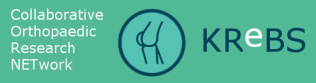 Knee Replacement Bandaging StudyAre YOU undergoing Total Knee Replacement?Would you like to be involved in an upcoming trial to help find out if using a compression bandage is beneficial for patients?KReBS is a multicentre, pragmatic randomised controlled trial that aims to examine whether compression bandaging is better in terms of patient outcome (primarily knee function) standard bandages following elective total knee replacement (TKR).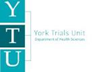 